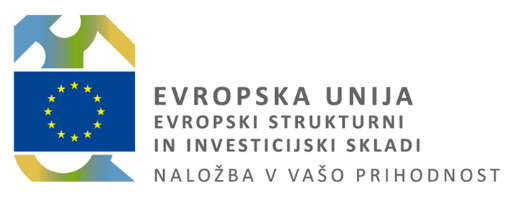 Maistrova ulica 10, 1000 Ljubljana	T: 01 369 59 00	F: 01 369 59 01 	E: gp.mk@gov.si	www.mk.gov.siŠtevilka: 100-45/2022-3340-70Datum:	  30. 1. 2023Zadeva: Obvestilo o končanem javnem natečajuSpoštovani!Obveščamo, da je bila na javnem natečaju za zasedbo prostega uradniškega delovnega mesta višji svetovalec (šifra 638) v Direktoratu za ustvarjalnost, Sektorju za umetnost, ki je bil 17. 10. 2022 objavljen na spletnem mestu državne uprave gov.si in na Zavodu RS za zaposlovanje, izbrana kandidatka.V izbirni postopek so se uvrstili kandidati in kandidatke, ki so izpolnjevali pogoje za zasedbo delovnega mesta. V skladu s 26. členom Uredbe o postopku za zasedbo delovnega mesta v organih državne uprave in v pravosodnih organih (Uradni list RS, št. 139/06 in 104/10) ima vsak kandidat, ki je sodeloval v izbirnem postopku, pravico do vpogleda v vse podatke, ki jih je izbrani kandidat navedel v prijavi na javni natečaj in dokazujejo izpolnjevanje natečajnih pogojev, in v gradiva izbirnega postopka.Dodatne informacije v zvezi z natečajnim postopkom dobite pri Mateji Musar, tel. št. 01 369 59 70.Lep pozdrav,mag. Marko Rusjandržavni sekretarpo pooblastilušt. 1003-10/2022-3340-8 z dne 16. 9. 2022